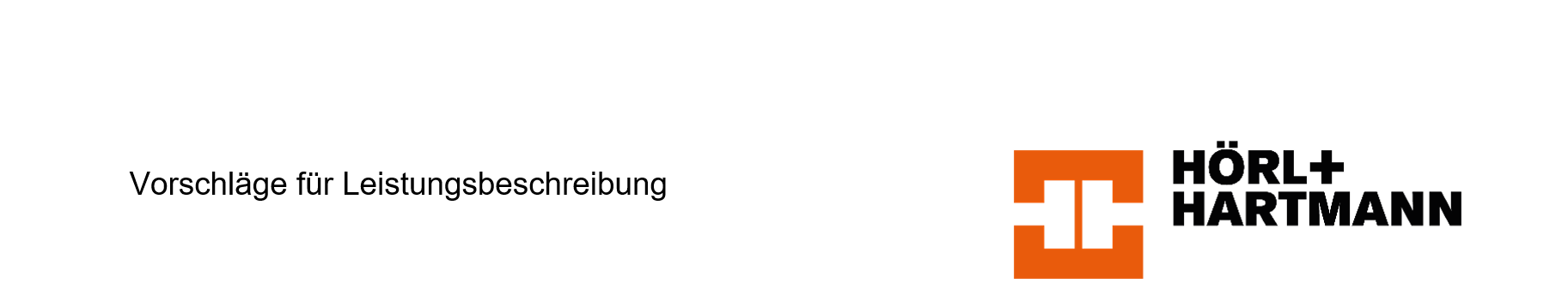 Hlz Zahnziegel 1,2/12 nach DIN EN 771-1; DIN 20000-401Einschaliges Ziegelmauerwerk d = 240 mm für tragende Innenwände PositionTextMengeEinheitspreisGesamtpreisZiegelmauerwerk, einschaligfür tragende InnenwändeHlz Zahnziegel 1,2/12Wanddicke d = 240 mmPorosierung der Ziegel mit Sägemehl aus unbehandeltem Fichtenholz; Baustoffklasse A1.Herstellen von Mauerwerk lot- und fluchtgerecht in allen Geschossen aus Zahnziegel 1,2/12 nach DIN EN 771-1,
DIN 20000-401.Die Ziegel sind entsprechend der Leistungsbeschreibungmit MG IIa, entsprechend der DIN zu vermauern, unter Verwendung zugehöriger System- und Ergänzungsziegel.Mauerwerk, mörtelfreie Stoßfugenverzahnung, Normalmörtel MG IIaRohdichteklasse  1,2 kg/dm3Druckfestigkeitsklasse  12Rechenwert der Wärmeleitzahl  λR = 0,50 W/(mK)Charakteristische Mauerwerksdruckspannung fk = 5,0 MN/m2Grundwert der zul. Druckspannung σ0 = 1,6 MN/m2Hersteller:Hörl & Hartmann Ziegeltechnik GmbH & Co. KGPellheimer Straße 1785221 DachauTel: 08131-555-0Fax: 08131-555-1299Angeb. Fabrikat: .............................................................Hlz Zahnziegel 1,2/12d = 240 mm; 12 DF (372/240/238 mm).................... m2................................................